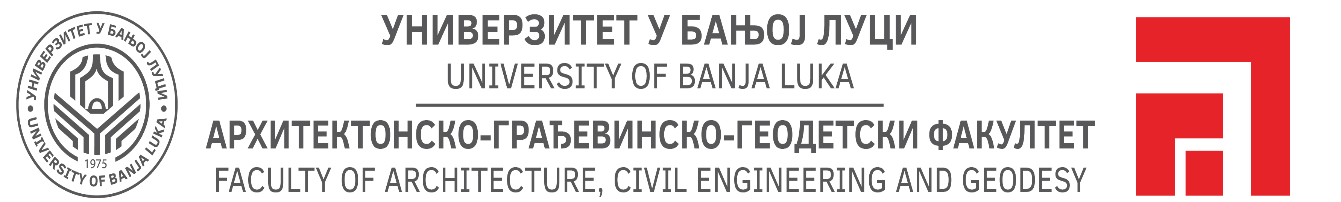 СТУДИЈСКИ ПРОГРАМ .............................................................................УСМЈЕРЕЊЕ ...........................................................................................ЗАВРШНИ РАД  ПРВОГ ЦИКЛУСА СТУДИЈАТема: .............................................................................................................Ментор:                                                                                      кандидат:Проф. (доц). др  -------------------------                                 --------------------------Бања Лука, ____________ 2018. године